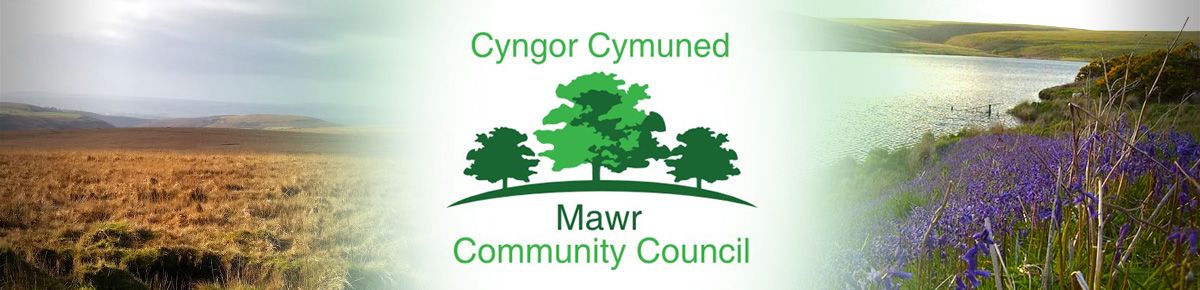 Clerk / Responsible Financial Officer: Ms. M. L. Gabriel – Daviesc/o Penmount,150 Alexandra Road, Gorseinon, Swansea SA4 4PE                      Telephone: 07305007575 E-mail: officer@mawrcommunitycouncil.cymru     www.mawrcommunitycouncil.org.ukCouncillors are summoned to attend a meeting of Mawr Community Council onMonday, 13 February 2023 at 7.00pmThis will be a hybrid meeting held via Zoom and at Felindre Hall.To obtain the appropriate Zoom link please contact the Clerk via email by noon on Friday prior to the date of the meeting.The order of business shall be as follows:Apologies for absenceDeclarations of Interest Confirm the accuracy of the minutes from the last meeting held on 9 January 2023Matters arising from the minutes - Clerk to update/advisePublic Forum – Shall not exceed 10 minutes in total. Members of the public are required to give the Clerk/RFO written notice of the representations they intend to make before 12 noon on the day of the meeting.Clerk’s General Report: Update on Grants/Projects/Initiatives Chair’s ReportReceive reports from Community CouncillorsReceive reports from CommitteesReceive reports from County CouncillorsHalls update: Garnswllt Hall –Cllr L Frame/ Cllr G Price     Felindre Welfare Hall – Cllr C Williams/ S. Morgan                 CCP Welfare Hall – Cllr L FrameParticipatory Budget Receive Financial Report from Clerk and approve expenditureConsider and approve a donation to Cancer Research UK in memory of former Councillor Tom RobertsTo consider the need for signage To consider arrangements for celebrating the Coronation of King Charles III and the advice from Zurich InsuranceConsider planning applications (already circulated)Correspondence (already circulated)Confirm date and time of next meetingStaff Matters - This section is confidential and is, therefore, closed to the public as agreed in full council meetingM. L. Gabriel – Davies, Clerk and Responsible Financial Officer